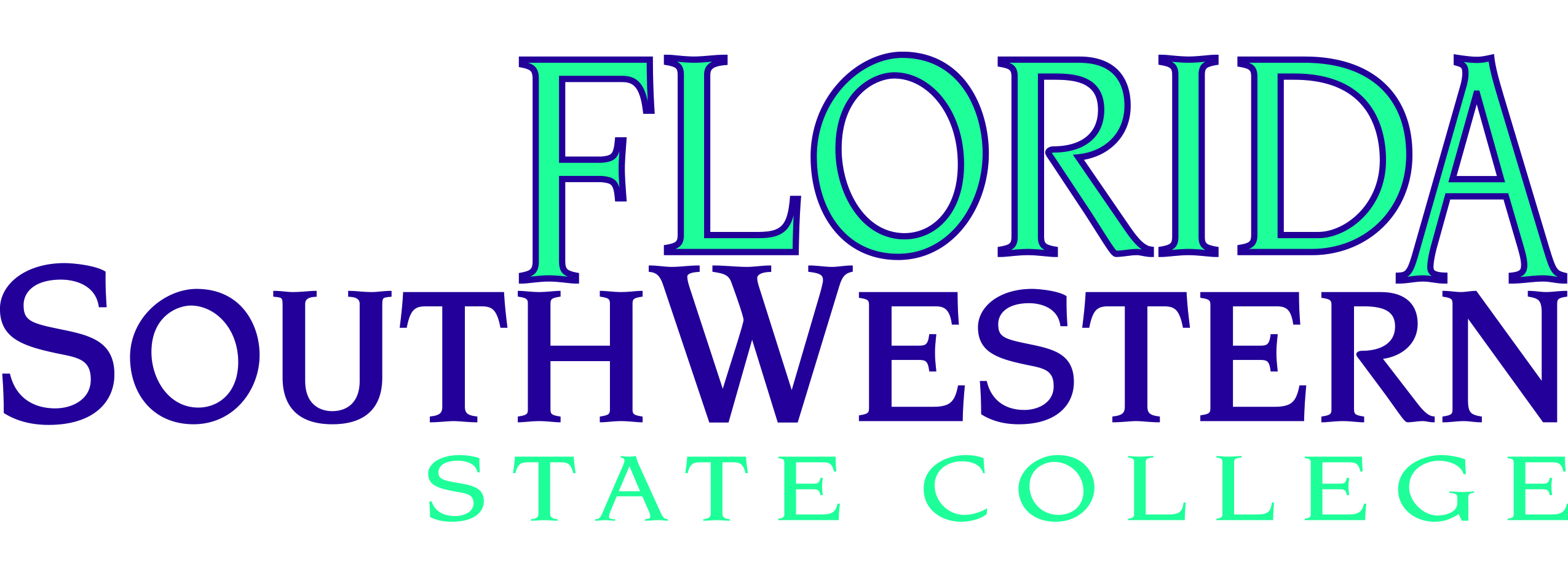 Please include the following with the submission of your application:  Copy of grant or website addressProject/program summary detailing the proposed project activity, needs assessment, method of data collection, project goal(s), and description of population served.Supplemental budget detail, if applicablePrincipal Investigator/Project Director:Principal Investigator/Project Director:Principal Investigator/Project Director:Principal Investigator/Project Director:Telephone:Fax:Fax:E-Mail: Department/Campus:Department/Campus:Department/Campus:Department/Campus: Academic Affairs  Students Affairs & Enrollment  Administrative Services   Academic Affairs  Students Affairs & Enrollment  Administrative Services   Research, Technology & Accountability Edison Collegiate High Schools Research, Technology & Accountability Edison Collegiate High SchoolsCo-Investigator(s), if applicable: Co-Investigator(s), if applicable: Co-Investigator(s), if applicable: Co-Investigator(s), if applicable: Title of Project:Title of Project:Title of Project:Title of Project:Project Period:  (Start Date) ________________________________ (End Date) _______________________________Project Period:  (Start Date) ________________________________ (End Date) _______________________________Project Period:  (Start Date) ________________________________ (End Date) _______________________________Project Period:  (Start Date) ________________________________ (End Date) _______________________________Sponsor/Grantor Information:                                                                   Sponsoring Entity:Sponsor Type:   Federal      State      Local        Private       Other    ______________________________________If Private or Other, is a 501(c)3 designation required?   No       YesIs this project a collaboration?:       No       Yes   If yes, please explain: Grant/Program Name:  CDFA #:Notice of Intent to Apply Required?   No       Yes   If yes, when?Notice of Intent to Apply Required?   No       Yes   If yes, when?Submission deadline:                                                        Submission deadline:                                                        Project scope: (How do you intend to use the funds?)Project scope: (How do you intend to use the funds?)PROJECT COSTS AND BUDGET JUSTIFICATIONPROJECT COSTS AND BUDGET JUSTIFICATIONPROJECT COSTS AND BUDGET JUSTIFICATIONAmountDetailsPersonnel$Supplies$Equipment$Travel$# of yearsTotal Project Budget$The following questions help ensure that FSW is in compliance with federal and sponsor regulations and help clarify the budget. Please check the applicable box of the corresponding answer when appropriate. 1. Project will involve hiring grant-funded positions. 2. Project will involve computer services including procuring/leasing/replacing/upgrading equipment and/or software. 3. Project will require renovation or modification of current space. 4. I am debarred or suspended from doing business with the federal government. 5. Project may result in me and/or a co-investigator or family member(s) having a potential conflict of interest. 6. Project will require a portion of the work to be subcontracted. 7. This project will provide paid research/sponsorships/internships for students.Documents